Unit 3 Lesson 18: Diagramas y ecuaciones para problemas en palabrasWU Observa y pregúntate: Diagramas (Warm up)Student Task Statement¿Qué observas? ¿Qué te preguntas?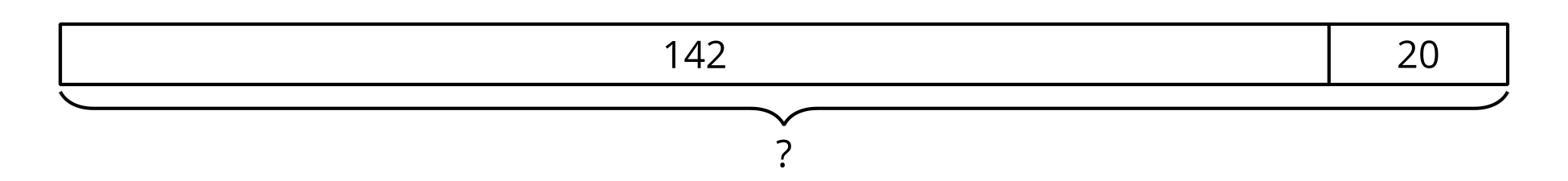 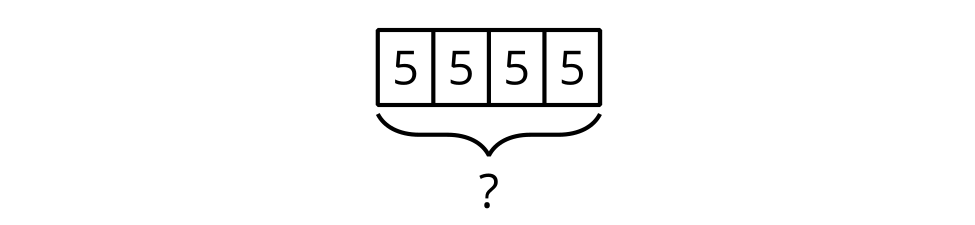 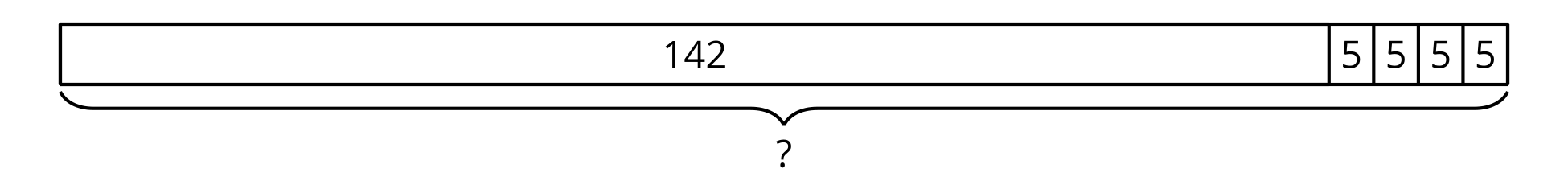 1 Clasificación de tarjetas: Situaciones, ecuaciones y diagramasStudent Task StatementTu profesor te va a dar varias tarjetas que muestran situaciones, ecuaciones y diagramas.Clasifica las tarjetas en grupos de forma que las tarjetas de cada grupo representen la misma situación. Prepárate para explicar cómo razonaste.2 Tiene sentido para mí: Un recorrido por el salónStudent Task StatementTu profesor le va a asignar un problema a tu grupo. Juntos, resuelvan ese problema.Hagan un póster con la solución de su grupo. Organicen su trabajo para que los demás lo puedan entender.Cuando vayan a ver cada póster, piensen si la respuesta que ven tiene sentido y por qué.Escojan un póster y hagan un comentario sobre la solución. Escriban en la nota adhesiva cómo saben que la respuesta tiene sentido.Images for Activity Synthesis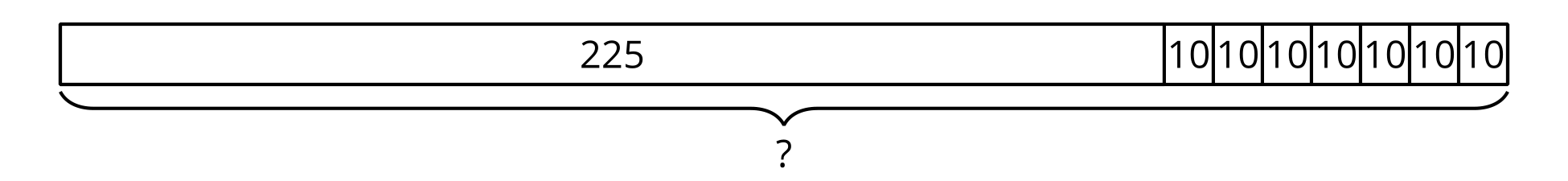 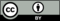 © CC BY 2021 Illustrative Mathematics®AClare tenía 225 chaquiras. Una amiga le dio un paquete de 48 chaquiras. Luego, Clare usó 70 chaquiras para hacer un collar. ¿Cuántas chaquiras tiene ella ahora?B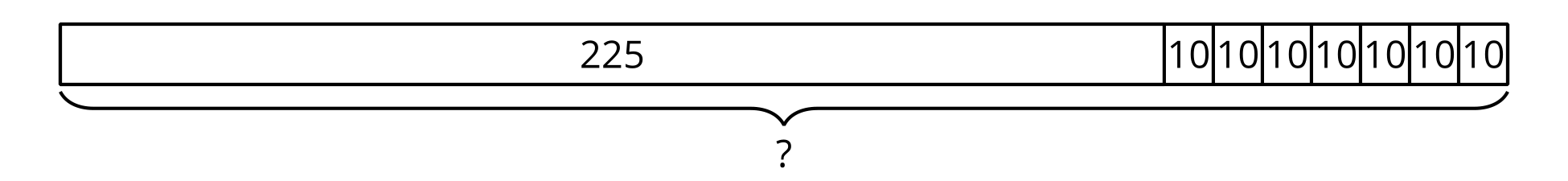 CDElena tiene 7 cuadernos. Cada cuaderno tiene 10 clips. Elena también tiene una caja de 225 clips. ¿Cuántos clips tiene Elena?EFGAndre tenía 225 crayones. Él compró 6 paquetes más. Cada paquete tenía 10 crayones. ¿Cuántos crayones tiene Andre ahora?H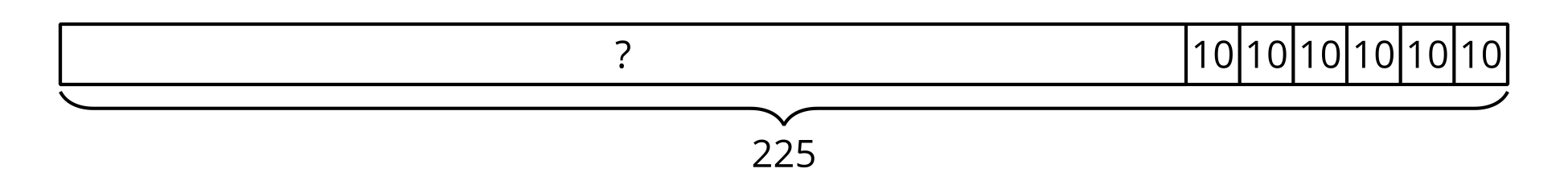 IDiego tenía una colección de 225 tarjetas de béisbol. Un amigo le dio 35 tarjetas más. Después, Diego compró 72 tarjetas. ¿Cuántas tarjetas tiene Diego ahora?JHan tenía 225 chaquiras. Después, él hizo 6 pulseras para sus amigos. Cada pulsera tiene 10 chaquiras. ¿Cuántas chaquiras tiene Han ahora?K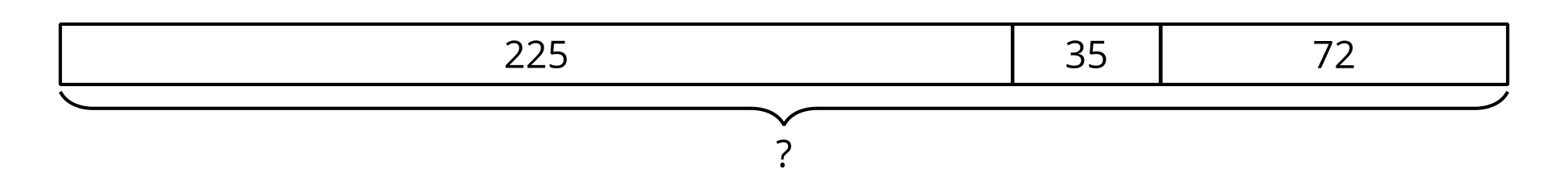 L